Year 8 Spanish DC1 Learn Sheet – Key Spanish vocabulary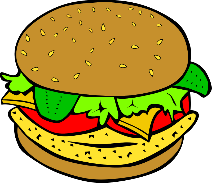 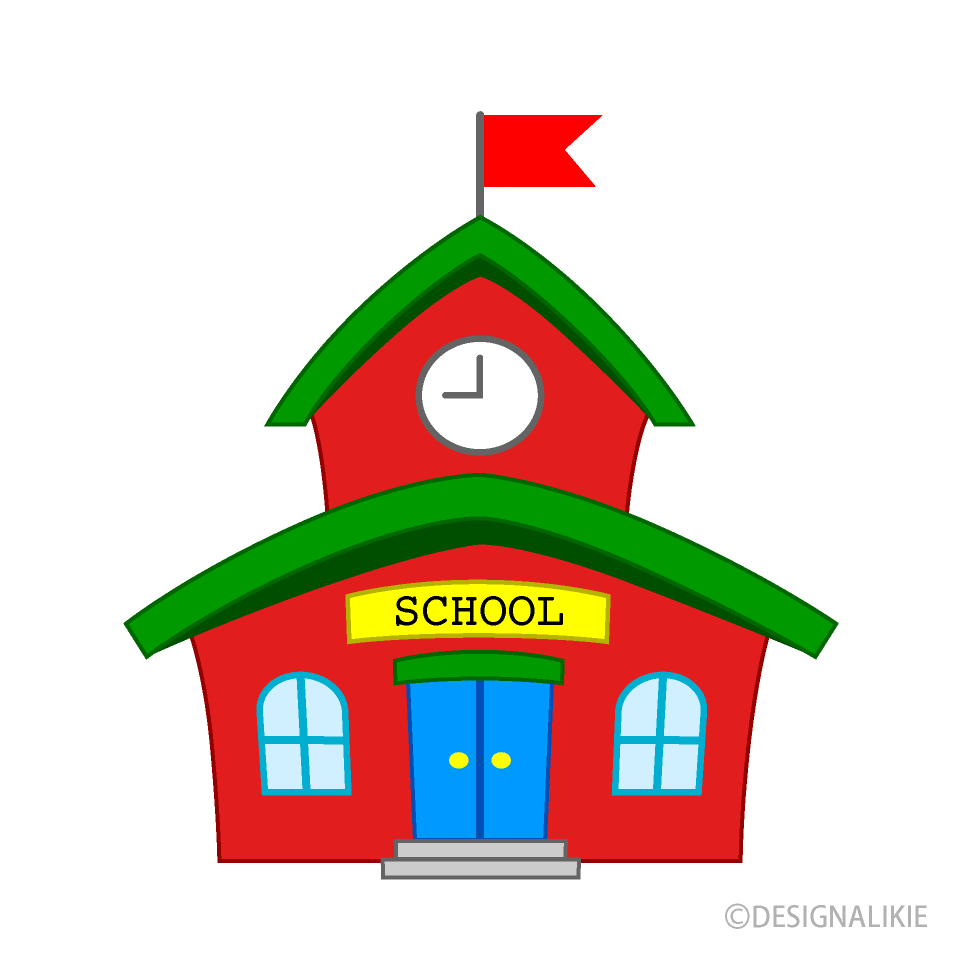 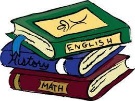 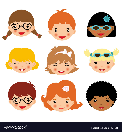 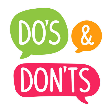 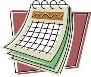 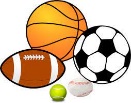 Year 8 Spanish DC1 Learn Sheet - Spanish Grammar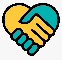 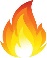 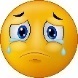 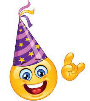 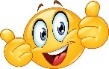 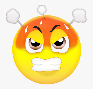 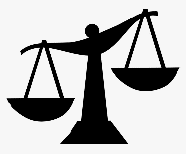 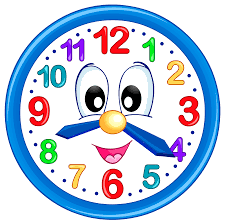 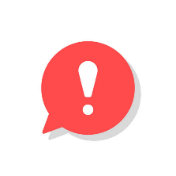 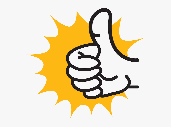 